Medienkommentar 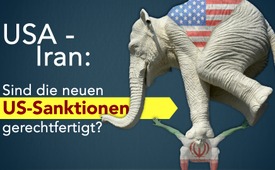 USA – Iran: Sind die neuen US-Sanktionen gerechtfertigt?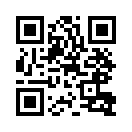 Am 21. Juni 2019 wurde eine unbemannte US-amerikanische Spionagedrohne vom iranischen Militär abgeschossen, der Iran von den USA als „Angreifer“ bezeichnet und mit Sanktionen belegt. Doch sind die neuen US-Sanktionen der USA gegenüber dem Iran gerechtfertigt? Dieser Frage geht Kla.TV in dieser Sendung nach und vergleicht anhand eines Länderchecks den Iran mit den USA. Welches Land zeigt demnach in Wirklichkeit kriegstreiberische Verhaltensweisen auf?Am Freitag, den 21. Juni 2019, wurde eine unbemannte US-amerikanische Spionagedrohne vom iranischen Militär abgeschossen. Dies nachdem, laut Aussagen der iranischen Regierung, zwei Warnbotschaften an die USA abgegeben wurden und unbeantwortet blieben. Die USA behauptet, die Drohne sei im internationalen Luftraum niedergeschossen worden und der Iran sei demnach der Angreifer. Betrachtet man allerdings die veröffentlichten Satellitenbilder, zum Beispiel von der OPS Group, (einer Informationsplattform über Risiken im Luftraum, die Airlines und Piloten vor Flugzeugunglücken bewahren soll), befand sich die US-Drohne zum Zeitpunkt des Abschusses im iranischen Luftraum. Bei der Drohne handelt es sich um eine Aufklärungsdrohne vom Typ „Global Hawk“, die spezifisch dazu benutzt wird, Angriffsziele im Feindesgebiet zu orten und geheimdienstliche Informationen über den Gegner zu sammeln.

Nach dem Vorfall drohte die US-Regierung mit einem Militärschlag gegen Ziele im Iran, der erst in letzter Minute von US-Präsident Donald Trump abgeblasen wurde. US-Außenminister Mike Pompeo rief öffentlich dazu auf, eine internationale Militärkoalition gegen den Iran zu bilden.

Ist das Verhalten der USA in diesem Fall gerechtfertigt? Kla.TV macht dazu den Iran-Check: 

-  Fliegt der Iran mit Drohnen und Aufklärungsflugzeugen an der US-Grenze umher und verletzt deren Luftraum? – Nein!
-  Hat der Iran in der jüngsten Vergangenheit unzählige Staaten durch terroristische illegale Kriege in blutiges Chaos gestürzt? – Nein!
-  Hat der Iran den Atom-Deal mit den westlichen Staaten einseitig gekündigt? – Nein!
-  Belegt der Iran den Westen mit immer neuen Sanktionen? – Nein!
-  Provoziert die iranische Regierung immer wieder neu die USA mit Angriffen und Kriegsrhetorik und kündigt Regierungswechsel an? Nein! 
Folgender Ausspruch von Ayatollah Khamenei, dem religiösen und politischen Staatsoberhaupt des Iran, untermauert die eigentliche Gesinnung des Iran: „[…] Es wir nicht zum Krieg kommen ... denn wir werden, wie in der Vergangenheit, niemals einen Krieg vom Zaun brechen.“
Dennoch wurden dem Iran von der US-Regierung alle Sanktionen auferlegt, von denen sie nach dem Abschluss des Atomdeals befreit wurden, und noch mehr. Am 24. Juni 2019 wurde dem Iran eine weitere Runde der Sanktionen auferlegt.

Wie sehen diese Sanktionen aus? Unter anderem werden, laut dem amerikanischen Finanzminister Steve Mnuchin. weitere Milliarden an Geldern des Iran eingefroren. Diese Maßnahme scheint vergleichbar mit den Sanktionen der USA gegen Venezuela, wo riesige Zahlungen für Exportgüter an den Staat einfach von US-Banken eingefroren, dass bedeutet, vorenthalten werden.von dag.Quellen:https://deutsch.rt.com/der-nahe-osten/89438-us-mauschelei-um-iranischen-abschuss/
https://www.ft.com/video/d700aa74-053c-42a7-ad5d-b57008ac92ac
https://edition.cnn.com/2019/06/24/politics/trump-iran-sanctions/index.html
https://edition.cnn.com/videos/politics/2019/06/24/treasury-secretary-steve-mnuchin-details-new-sanctions-against-iran-sot-ip-vpx.cnn
https://www.northropgrumman.com/Capabilities/GlobalHawk/Documents/Datasheet_GH_Block_40.pdf
https://www.youtube.com/watch?v=CPTuMTXr4V0
https://ops.group/blog/the-threat-of-a-civil-aircraft-shootdown-in-southern-iran-is-real/
https://www.youtube.com/watch?v=jxkHlekKtPY
www.kla.tv/12885
www.kla.tv/14133Das könnte Sie auch interessieren:#USA - www.kla.tv/USA

#Iran - – Aggressor oder Dorn im Auge der Weltelite? - www.kla.tv/Iran

#Medienkommentar - www.kla.tv/MedienkommentareKla.TV – Die anderen Nachrichten ... frei – unabhängig – unzensiert ...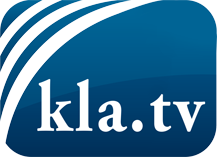 was die Medien nicht verschweigen sollten ...wenig Gehörtes vom Volk, für das Volk ...tägliche News ab 19:45 Uhr auf www.kla.tvDranbleiben lohnt sich!Kostenloses Abonnement mit wöchentlichen News per E-Mail erhalten Sie unter: www.kla.tv/aboSicherheitshinweis:Gegenstimmen werden leider immer weiter zensiert und unterdrückt. Solange wir nicht gemäß den Interessen und Ideologien der Systempresse berichten, müssen wir jederzeit damit rechnen, dass Vorwände gesucht werden, um Kla.TV zu sperren oder zu schaden.Vernetzen Sie sich darum heute noch internetunabhängig!
Klicken Sie hier: www.kla.tv/vernetzungLizenz:    Creative Commons-Lizenz mit Namensnennung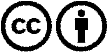 Verbreitung und Wiederaufbereitung ist mit Namensnennung erwünscht! Das Material darf jedoch nicht aus dem Kontext gerissen präsentiert werden. Mit öffentlichen Geldern (GEZ, Serafe, GIS, ...) finanzierte Institutionen ist die Verwendung ohne Rückfrage untersagt. Verstöße können strafrechtlich verfolgt werden.